Publicado en  el 21/10/2014 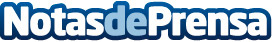 Lo que realmente vende es la emoción del productoDatos de contacto:El blog de Manuel SilvaNota de prensa publicada en: https://www.notasdeprensa.es/lo-que-realmente-vende-es-la-emocion-del_1 Categorias: http://www.notasdeprensa.es